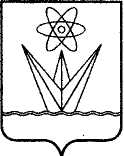 АДМИНИСТРАЦИЯ ЗАКРЫТОГО АДМИНИСТРАТИВНО – ТЕРРИТОРИАЛЬНОГО ОБРАЗОВАНИЯ  ГОРОДА ЗЕЛЕНОГОРСКА КРАСНОЯРСКОГО КРАЯП О С Т А Н О В Л Е Н И ЕО внесении изменений в муниципальнуюпрограмму «Управление муниципальнымифинансами города Зеленогорска»,утвержденную постановлением Администрации ЗАТО г. Зеленогорскаот 12.11.2015 № 287-п 	В связи с уточнением объема бюджетных ассигнований, предусмотренных на финансирование муниципальной программы «Управление муниципальными финансами города Зеленогорска», утвержденной постановлением Администрации ЗАТО г. Зеленогорска от 12.11.2015 № 287-п, на основании Порядка формирования и реализации муниципальных программ, утвержденного постановлением Администрации ЗАТО г. Зеленогорска от 06.11.2015 № 275-п, руководствуясь Уставом города Зеленогорска, ПОСТАНОВЛЯЮ:Внести в муниципальную программу «Управление муниципальными финансами города Зеленогорска», утвержденную постановлением Администрации ЗАТО г. Зеленогорска от 12.11.2015            № 287-п, следующие изменения:Строку 10 Паспорта муниципальной программы изложить в следующей редакции:«                                                                                                                              ».Приложение № 2 изложить в редакции согласно приложению № 1 к настоящему постановлению.1.3. 	Приложение № 3 изложить в редакции согласно приложению    № 2 к настоящему постановлению.  1.4.	В приложении № 4 (подпрограмма 1 «Управление       муниципальным долгом города Зеленогорска»): Строку 8 Паспорта подпрограммы 1 муниципальной программы изложить в следующей редакции:«                                                                                                                      ».1.4.2.	Приложение изложить в редакции согласно приложению   № 3 к настоящему постановлению.            1.5.	В приложении № 6 (подпрограмма 3 «Обеспечение реализации муниципальной программы и прочие мероприятия»):            1.5.1.	Строку 8 Паспорта подпрограммы 3 муниципальной программы изложить в следующей редакции:«».1.5.2.		Приложение изложить в редакции согласно приложению  № 3 к настоящему постановлению.          2.	    Настоящее постановление вступает в силу в день, следующий за днем его опубликования в газете «Панорама», и применяется к правоотношениям, возникшим до 31.12.2019. Глава ЗАТО г. Зеленогорска				                    	М.В. Сперанский                                                                      Приложение № 1к постановлению Администрации                                                                               ЗАТО г. Зеленогорска                                                                                                    от 31.12.2019 № 242-пПриложение № 2к муниципальной программе«Управление муниципальными финансами города Зеленогорска»Информация о распределении планируемых объемов финансирования по подпрограммам, отдельным мероприятиям муниципальной программы «Управление муниципальными финансами города Зеленогорска»                                                                                                                                                     Приложение № 2к постановлению Администрации                                                                               ЗАТО г. Зеленогорска                                                                                                   от  31.12.2019 № 242-пПриложение № 3к муниципальной программе«Управление муниципальными финансами города Зеленогорска»Информация о распределении планируемых объемов финансирования муниципальной программы «Управление муниципальными финансами города Зеленогорска» по источникам финансирования                                                                                                    Приложение № 3к постановлению Администрации                                                                               ЗАТО г. Зеленогорска                                                                                                   от 31.12.2019 № 242-п                                                                   Приложение к подпрограмме «Управление муниципальным долгом города Зеленогорска»Перечень мероприятий подпрограммы «Управление муниципальным долгом города Зеленогорска»с указанием объемов средств на их реализацию и ожидаемых результатов                                                                   Приложение № 4                                                                                                 к постановлению Администрации                                                                            ЗАТО г. Зеленогорска                                                                                                  от 31.12.2019 № 242-пПриложение к подпрограмме «Обеспечение реализации муниципальной программы и прочие мероприятия»Перечень мероприятий подпрограммы «Обеспечение реализации муниципальной программы и прочие мероприятия» с указанием объемов средств на их реализацию и ожидаемых результатов31.12.2019г. Зеленогорск                                                                    № 242-п10.Ресурсное обеспечение муниципальной программыОбщий объем бюджетных ассигнований за счет средств местного бюджета на реализацию муниципальной программы составляет   59 825,324 тыс. рублей, в том числе по годам реализации муниципальной программы:2019 год – 12 605,304 тыс. рублей;2020 год – 21 289,51 тыс. рублей;2021 год – 25 930,51 тыс. рублей.8.Объемы и источники финансирования подпрограммы Общий объем бюджетных ассигнований за счет средств местного бюджета на реализацию мероприятий подпрограммы составляет 22 951,0 тыс. рублей, в том числе по годам реализации подпрограммы:2019 – 0,0 тыс. рублей;2020 – 9 155,0 тыс. рублей;2021 – 13 796,0 тыс. рублей.8.Объемы и источники финансирования подпрограммы Общий объем бюджетных ассигнований за счет средств местного бюджета на реализацию мероприятий подпрограммы составляет   36 874,324 тыс. рублей, в том числе по годам реализации подпрограммы:2019 – 12 605,304 тыс. рублей;2020 – 12 134,51 тыс. рублей;2021 – 12 134,51 тыс. рублей.№ п/пСтатус (муниципальная программа, подпрограмма, отдельное мероприятие программы)Наименование программы, подпрограммы, отдельного мероприятия программыНаименованиеглавного распорядителя средств местного бюджета(ГРБС)Код бюджетной классификацииКод бюджетной классификацииКод бюджетной классификацииКод бюджетной классификацииПланируемые объемы финансирования 
(тыс. руб.)Планируемые объемы финансирования 
(тыс. руб.)Планируемые объемы финансирования 
(тыс. руб.)Планируемые объемы финансирования 
(тыс. руб.)№ п/пСтатус (муниципальная программа, подпрограмма, отдельное мероприятие программы)Наименование программы, подпрограммы, отдельного мероприятия программыНаименованиеглавного распорядителя средств местного бюджета(ГРБС)ГРБСРзПрЦСРВР2019 год2020 год2021 годИтого за 2019-2021 годы1.Муниципальная программаУправление муниципальными финансами города Зеленогорскавсего расходные обязательства по программе, в том числе:ХХ0500000000Х12 605,30421 289,5125 930,5159 825,3241.Муниципальная программаУправление муниципальными финансами города ЗеленогорскаФинансовое управление005ХХХ12 605,30421 289,5125 930,5159 825,3241.1.Подпрограмма 1Управление муниципальным долгом города Зеленогорскавсего расходные обязательства по подпрограмме, в том числеХХ0510000000Х0,09 155,013 796,022 951,01.2.Подпрограмма 2Организация и осуществление внутреннего муниципального финансового контроля и контроля в сфере закупок товаров, работ, услуг для обеспечения муниципальных нуждвсего расходные обязательства по подпрограмме, в том числе:ХХХХ0,00,00,00,01.2.Подпрограмма 2Организация и осуществление внутреннего муниципального финансового контроля и контроля в сфере закупок товаров, работ, услуг для обеспечения муниципальных нуждФинансовое управление 005ХХХ0,00,00,00,01.3.Подпрограмма 3Обеспечение реализации муниципальной программы и прочие мероприятиявсего расходные обязательства по подпрограмме, в том числе:ХХ0530000000Х12 605,30412 134,5112 134,5136 874,3241.3.Подпрограмма 3Обеспечение реализации муниципальной программы и прочие мероприятияФинансовое управление0050106053008021012024085311 326,8841 278,418030,0019710 816,211 318,310 816,211 318,332 959,3043 915,018030,00197№ п/пСтатус(программа, подпрограмма, отдельные мероприятия программы)Наименование муниципальной программы, подпрограммы программы, отдельного мероприятия программыИсточник финансированияПланируемые объемы финансирования     (тыс. руб.)Планируемые объемы финансирования     (тыс. руб.)Планируемые объемы финансирования     (тыс. руб.)Планируемые объемы финансирования     (тыс. руб.)№ п/пСтатус(программа, подпрограмма, отдельные мероприятия программы)Наименование муниципальной программы, подпрограммы программы, отдельного мероприятия программыИсточник финансирования2019 год2020 год2021 годИтого за 2019-2021 годы1.Муниципальная программаУправление муниципальными финансами города ЗеленогорскаВсего                    12 605,30421 289,5125 930,5159 825,3241.Муниципальная программаУправление муниципальными финансами города Зеленогорскав том числе:       1.Муниципальная программаУправление муниципальными финансами города Зеленогорскафедеральный бюджет 0,00,00,00,01.Муниципальная программаУправление муниципальными финансами города Зеленогорскакраевой бюджет           116,6470,00,0116,6471.Муниципальная программаУправление муниципальными финансами города Зеленогорскаместный бюджет12 488,65721 289,5125 930,5159 708,6771.Муниципальная программаУправление муниципальными финансами города Зеленогорскавнебюджетные источники                 0,00,00,00,01.1.Подпрограмма 1Управление муниципальным долгом города ЗеленогорскаВсего                    0,09 155,0013 796,0022 951,001.1.Подпрограмма 1Управление муниципальным долгом города Зеленогорскав том числе:             1.1.Подпрограмма 1Управление муниципальным долгом города Зеленогорскафедеральный бюджет 0,00,00,00,01.1.Подпрограмма 1Управление муниципальным долгом города Зеленогорскакраевой бюджет           0,00,00,00,01.1.Подпрограмма 1Управление муниципальным долгом города Зеленогорскаместный бюджет0,09 155,0013 796,0022 951,001.1.Подпрограмма 1Управление муниципальным долгом города Зеленогорскавнебюджетные источники 0,00,00,00,01.2.Подпрограмма 2Организация и осуществление внутреннего муниципального финансового контроля и контроля в сфере закупок товаров, работ, услуг для обеспечения муниципальных нуждВсего                    0,00,00,00,01.2.Подпрограмма 2Организация и осуществление внутреннего муниципального финансового контроля и контроля в сфере закупок товаров, работ, услуг для обеспечения муниципальных нуждв том числе:             1.2.Подпрограмма 2Организация и осуществление внутреннего муниципального финансового контроля и контроля в сфере закупок товаров, работ, услуг для обеспечения муниципальных нуждфедеральный бюджет 0,00,00,00,01.2.Подпрограмма 2Организация и осуществление внутреннего муниципального финансового контроля и контроля в сфере закупок товаров, работ, услуг для обеспечения муниципальных нуждкраевой бюджет           0,00,00,00,01.2.Подпрограмма 2Организация и осуществление внутреннего муниципального финансового контроля и контроля в сфере закупок товаров, работ, услуг для обеспечения муниципальных нуждместный бюджет0,00,00,00,01.2.Подпрограмма 2Организация и осуществление внутреннего муниципального финансового контроля и контроля в сфере закупок товаров, работ, услуг для обеспечения муниципальных нуждвнебюджетные источники                 0,00,00,00,01.3.Подпрограмма 3Обеспечение реализации муниципальной программы и прочие мероприятияВсего                    12 605,30412 134,5112 134,5136 874,3241.3.Подпрограмма 3Обеспечение реализации муниципальной программы и прочие мероприятияв том числе:             1.3.Подпрограмма 3Обеспечение реализации муниципальной программы и прочие мероприятияфедеральный бюджет 0,00,00,00,01.3.Подпрограмма 3Обеспечение реализации муниципальной программы и прочие мероприятиякраевой бюджет           116,6470,00,0116,6471.3.Подпрограмма 3Обеспечение реализации муниципальной программы и прочие мероприятияместный бюджет12 488,65712 134,5112 134,5136 757,6771.3.Подпрограмма 3Обеспечение реализации муниципальной программы и прочие мероприятиявнебюджетные источники                 0,00,00,00,0№ п/пНаименование цели, задач, мероприятий подпрограммыНаименование ГРБСКод бюджетной классификацииКод бюджетной классификацииКод бюджетной классификацииКод бюджетной классификацииРасходы 
(тыс. руб.)Расходы 
(тыс. руб.)Расходы 
(тыс. руб.)Расходы 
(тыс. руб.)Ожидаемый результат от реализации подпрограммного мероприятия (в натуральном выражении)№ п/пНаименование цели, задач, мероприятий подпрограммыНаименование ГРБСГРБСРзПрЦСРВР2019 год2020 год2021 годИтого на 2019-2021 годыОжидаемый результат от реализации подпрограммного мероприятия (в натуральном выражении)1.Цель подпрограммы: Эффективное управление муниципальным долгом города ЗеленогорскаЦель подпрограммы: Эффективное управление муниципальным долгом города ЗеленогорскаЦель подпрограммы: Эффективное управление муниципальным долгом города ЗеленогорскаЦель подпрограммы: Эффективное управление муниципальным долгом города ЗеленогорскаЦель подпрограммы: Эффективное управление муниципальным долгом города ЗеленогорскаЦель подпрограммы: Эффективное управление муниципальным долгом города ЗеленогорскаЦель подпрограммы: Эффективное управление муниципальным долгом города ЗеленогорскаЦель подпрограммы: Эффективное управление муниципальным долгом города ЗеленогорскаЦель подпрограммы: Эффективное управление муниципальным долгом города ЗеленогорскаЦель подпрограммы: Эффективное управление муниципальным долгом города ЗеленогорскаЦель подпрограммы: Эффективное управление муниципальным долгом города Зеленогорска1.1.Задача 1: Сохранение объема и структуры муниципального долга на экономически безопасном уровнеЗадача 1: Сохранение объема и структуры муниципального долга на экономически безопасном уровнеЗадача 1: Сохранение объема и структуры муниципального долга на экономически безопасном уровнеЗадача 1: Сохранение объема и структуры муниципального долга на экономически безопасном уровнеЗадача 1: Сохранение объема и структуры муниципального долга на экономически безопасном уровнеЗадача 1: Сохранение объема и структуры муниципального долга на экономически безопасном уровнеЗадача 1: Сохранение объема и структуры муниципального долга на экономически безопасном уровнеЗадача 1: Сохранение объема и структуры муниципального долга на экономически безопасном уровнеЗадача 1: Сохранение объема и структуры муниципального долга на экономически безопасном уровнеЗадача 1: Сохранение объема и структуры муниципального долга на экономически безопасном уровнеЗадача 1: Сохранение объема и структуры муниципального долга на экономически безопасном уровне1.1.1.Разработка программы муниципальных внутренних заимствований на очередной финансовый год и плановый периодФинансовое управлениеХХХХХХХХОбеспечение покрытия дефицита местного бюджета за счет заемных средств (100 %)1.2.Задача 2: Соблюдение ограничений по объему муниципального долга и расходам на его обслуживание, установленных законодательствомЗадача 2: Соблюдение ограничений по объему муниципального долга и расходам на его обслуживание, установленных законодательствомЗадача 2: Соблюдение ограничений по объему муниципального долга и расходам на его обслуживание, установленных законодательствомЗадача 2: Соблюдение ограничений по объему муниципального долга и расходам на его обслуживание, установленных законодательствомЗадача 2: Соблюдение ограничений по объему муниципального долга и расходам на его обслуживание, установленных законодательствомЗадача 2: Соблюдение ограничений по объему муниципального долга и расходам на его обслуживание, установленных законодательствомЗадача 2: Соблюдение ограничений по объему муниципального долга и расходам на его обслуживание, установленных законодательствомЗадача 2: Соблюдение ограничений по объему муниципального долга и расходам на его обслуживание, установленных законодательствомЗадача 2: Соблюдение ограничений по объему муниципального долга и расходам на его обслуживание, установленных законодательствомЗадача 2: Соблюдение ограничений по объему муниципального долга и расходам на его обслуживание, установленных законодательствомЗадача 2: Соблюдение ограничений по объему муниципального долга и расходам на его обслуживание, установленных законодательством1.2.1.Мониторинг состояния объема муниципального долга и расходов на его обслуживание на предмет соответствия ограничениям, установленным Бюджетным кодексом Российской ФедерацииФинансовое управление ХХХХХХХХСоответствие объема муниципального долга и расходов на его обслуживание ограничениям, установленнымБюджетным кодексом Российской Федерации1.3.Задача 3: Обслуживание муниципального долгаЗадача 3: Обслуживание муниципального долгаЗадача 3: Обслуживание муниципального долгаЗадача 3: Обслуживание муниципального долгаЗадача 3: Обслуживание муниципального долгаЗадача 3: Обслуживание муниципального долгаЗадача 3: Обслуживание муниципального долгаЗадача 3: Обслуживание муниципального долгаЗадача 3: Обслуживание муниципального долгаЗадача 3: Обслуживание муниципального долгаЗадача 3: Обслуживание муниципального долга1.3.1.Планирование расходов на обслуживание муниципального долга Финансовое управление 005130105100800607300,09 155,013 796,022 951,0Обслуживание муниципального долга (100 %)1.3.2.Соблюдение сроков исполнения долговых обязательств города ЗеленогорскаФинансовое управлениеХХХХХХХХОтсутствие выплат из местного бюджета сумм, связанных с несвоевременным исполнением долговых обязательств (0)2.В том числе:2.1.Финансовое управление005ХХХ0,09 155,013 796,022 951,0№ п/пНаименование цели, задач, мероприятий подпрограммыНаименование ГРБСКод бюджетной классификацииКод бюджетной классификацииКод бюджетной классификацииКод бюджетной классификацииРасходы 
(тыс. руб.)Расходы 
(тыс. руб.)Расходы 
(тыс. руб.)Расходы 
(тыс. руб.)Ожидаемый результат от реализации подпрограммного мероприятия (в натуральном выражении)№ п/пНаименование цели, задач, мероприятий подпрограммыНаименование ГРБСГРБСРзПрЦСРВР2019 год2020 год2021 годИтого на 2019-2021 годыОжидаемый результат от реализации подпрограммного мероприятия (в натуральном выражении)1.Цель подпрограммы: Создание условий для эффективного, ответственного и прозрачного управления финансовыми ресурсами в рамках выполнения установленных функций и полномочий, а также повышения эффективности расходов местного бюджетаЦель подпрограммы: Создание условий для эффективного, ответственного и прозрачного управления финансовыми ресурсами в рамках выполнения установленных функций и полномочий, а также повышения эффективности расходов местного бюджетаЦель подпрограммы: Создание условий для эффективного, ответственного и прозрачного управления финансовыми ресурсами в рамках выполнения установленных функций и полномочий, а также повышения эффективности расходов местного бюджетаЦель подпрограммы: Создание условий для эффективного, ответственного и прозрачного управления финансовыми ресурсами в рамках выполнения установленных функций и полномочий, а также повышения эффективности расходов местного бюджетаЦель подпрограммы: Создание условий для эффективного, ответственного и прозрачного управления финансовыми ресурсами в рамках выполнения установленных функций и полномочий, а также повышения эффективности расходов местного бюджетаЦель подпрограммы: Создание условий для эффективного, ответственного и прозрачного управления финансовыми ресурсами в рамках выполнения установленных функций и полномочий, а также повышения эффективности расходов местного бюджетаЦель подпрограммы: Создание условий для эффективного, ответственного и прозрачного управления финансовыми ресурсами в рамках выполнения установленных функций и полномочий, а также повышения эффективности расходов местного бюджетаЦель подпрограммы: Создание условий для эффективного, ответственного и прозрачного управления финансовыми ресурсами в рамках выполнения установленных функций и полномочий, а также повышения эффективности расходов местного бюджетаЦель подпрограммы: Создание условий для эффективного, ответственного и прозрачного управления финансовыми ресурсами в рамках выполнения установленных функций и полномочий, а также повышения эффективности расходов местного бюджетаЦель подпрограммы: Создание условий для эффективного, ответственного и прозрачного управления финансовыми ресурсами в рамках выполнения установленных функций и полномочий, а также повышения эффективности расходов местного бюджетаЦель подпрограммы: Создание условий для эффективного, ответственного и прозрачного управления финансовыми ресурсами в рамках выполнения установленных функций и полномочий, а также повышения эффективности расходов местного бюджета1.1.Задача 1: Повышение качества планирования и управления муниципальными финансами, развитие программно-целевых принципов формирования бюджета, а также содействие совершенствованию кадрового потенциала муниципальной финансовой системы города ЗеленогорскаЗадача 1: Повышение качества планирования и управления муниципальными финансами, развитие программно-целевых принципов формирования бюджета, а также содействие совершенствованию кадрового потенциала муниципальной финансовой системы города ЗеленогорскаЗадача 1: Повышение качества планирования и управления муниципальными финансами, развитие программно-целевых принципов формирования бюджета, а также содействие совершенствованию кадрового потенциала муниципальной финансовой системы города ЗеленогорскаЗадача 1: Повышение качества планирования и управления муниципальными финансами, развитие программно-целевых принципов формирования бюджета, а также содействие совершенствованию кадрового потенциала муниципальной финансовой системы города ЗеленогорскаЗадача 1: Повышение качества планирования и управления муниципальными финансами, развитие программно-целевых принципов формирования бюджета, а также содействие совершенствованию кадрового потенциала муниципальной финансовой системы города ЗеленогорскаЗадача 1: Повышение качества планирования и управления муниципальными финансами, развитие программно-целевых принципов формирования бюджета, а также содействие совершенствованию кадрового потенциала муниципальной финансовой системы города ЗеленогорскаЗадача 1: Повышение качества планирования и управления муниципальными финансами, развитие программно-целевых принципов формирования бюджета, а также содействие совершенствованию кадрового потенциала муниципальной финансовой системы города ЗеленогорскаЗадача 1: Повышение качества планирования и управления муниципальными финансами, развитие программно-целевых принципов формирования бюджета, а также содействие совершенствованию кадрового потенциала муниципальной финансовой системы города ЗеленогорскаЗадача 1: Повышение качества планирования и управления муниципальными финансами, развитие программно-целевых принципов формирования бюджета, а также содействие совершенствованию кадрового потенциала муниципальной финансовой системы города ЗеленогорскаЗадача 1: Повышение качества планирования и управления муниципальными финансами, развитие программно-целевых принципов формирования бюджета, а также содействие совершенствованию кадрового потенциала муниципальной финансовой системы города ЗеленогорскаЗадача 1: Повышение качества планирования и управления муниципальными финансами, развитие программно-целевых принципов формирования бюджета, а также содействие совершенствованию кадрового потенциала муниципальной финансовой системы города Зеленогорска1.1.1.Руководство и управление в сфере установленных функций, в том числе: внедрение современных механизмов организации бюджетного процесса, совершенствование программно-целевых методов планирования расходов бюджета;Финансовое управление005010605300802101211221292448538 568,59170,582 587,7141 278,418030,001978 207,0130,72 478,511 318,3   0,08 207,0130,72 478,511 318,3    0,024 982,59431,987 544,7343 915,018030,00197Доля расходов местного бюджета, формируемых в рамках муниципальных программ (не менее 95 % ежегодно) обеспечение исполнения местного бюджета по доходам и расходам;Поддержание рейтинга муниципального образования по качеству управления муниципальными финансами не ниже уровня, соответствующего надлежащему качеству (ежегодно).Обеспечение исполнения расходных обязательств муниципального образования не менее чем на 95 % ежегодно. развитие кадрового потенциала сотрудников путем направления их на обучающие семинары;Повышение квалификации муниципальных служащих, работающих в Финансовом управлении (не менее 25 % ежегодно) обеспечение формирования и мероприятий подпрограммы исполнения доходов местного бюджета с учетом информации, полученной в рамках взаимодействия с крупнейшими налогоплательщиками города.Исполнение местного бюджета по доходам без учета безвозмездных поступлений к первоначальному бюджету (от 85 % до 110 % ежегодно)1.2.Задача 2: Обеспечение доступа для граждан к информации о местном бюджете и бюджетном процессе в компактной и доступной формеЗадача 2: Обеспечение доступа для граждан к информации о местном бюджете и бюджетном процессе в компактной и доступной формеЗадача 2: Обеспечение доступа для граждан к информации о местном бюджете и бюджетном процессе в компактной и доступной формеЗадача 2: Обеспечение доступа для граждан к информации о местном бюджете и бюджетном процессе в компактной и доступной формеЗадача 2: Обеспечение доступа для граждан к информации о местном бюджете и бюджетном процессе в компактной и доступной формеЗадача 2: Обеспечение доступа для граждан к информации о местном бюджете и бюджетном процессе в компактной и доступной формеЗадача 2: Обеспечение доступа для граждан к информации о местном бюджете и бюджетном процессе в компактной и доступной формеЗадача 2: Обеспечение доступа для граждан к информации о местном бюджете и бюджетном процессе в компактной и доступной формеЗадача 2: Обеспечение доступа для граждан к информации о местном бюджете и бюджетном процессе в компактной и доступной формеЗадача 2: Обеспечение доступа для граждан к информации о местном бюджете и бюджетном процессе в компактной и доступной формеЗадача 2: Обеспечение доступа для граждан к информации о местном бюджете и бюджетном процессе в компактной и доступной форме1.2.1.Наполнение и поддержание в актуальном состоянии рубрики «Открытый бюджет» на официальном сайте Финансовое управлениеХХХХХХХХПериодичность обновления информации, представленной в рубрике «Открытый бюджет» на официальном сайте (100 % ежегодно).Подготовка информации о местном бюджете и отчёте об его исполнении в компактной и доступной для широкого круга заинтересованных пользователей форме (100 % ежегодно). 2.В том числе:2.1.Финансовое управление005ХХХ12 605,30412 134,5112 134,5136 874,324